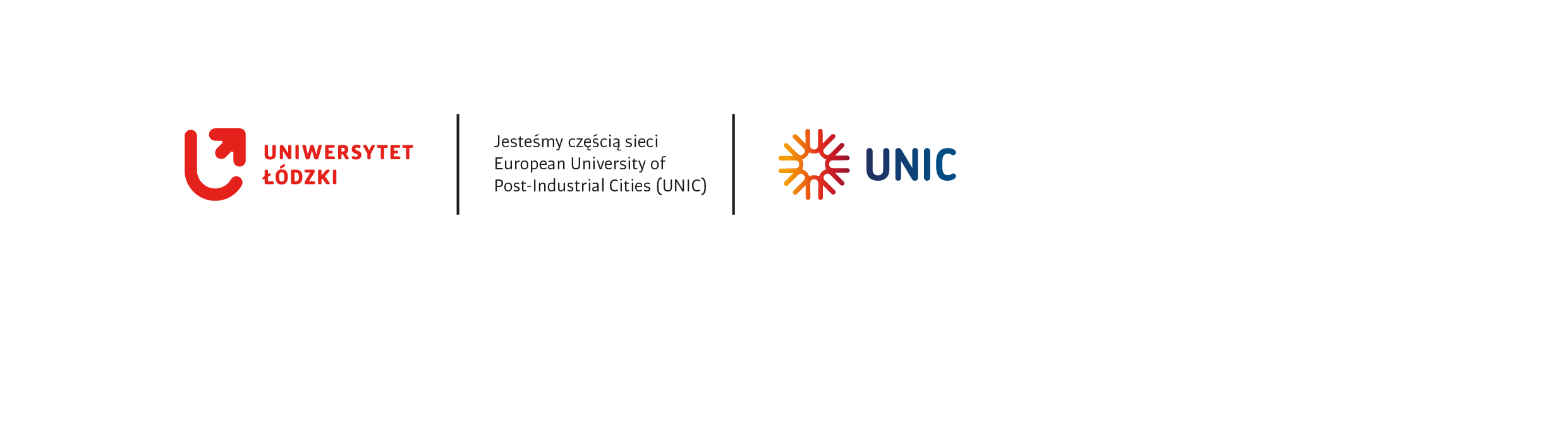 SPECYFIKACJA WARUNKÓW ZAMÓWIENIAobowiązująca od dnia 26.10.2023 r.TRYB: Zamówienie na usługi społeczne i inne szczególne usługi na podstawie art. 359 pkt 1 realizowane                           w trybie przetargu nieograniczonego art. 132 ustawy z dnia 11 września 2019 r. - Prawo zamówień publicznych (Dz. U. z 2023 r. poz. 1605) o wartości równej lub przekraczającej równoważność kwoty 750 000 euro.PRZEDMIOT ZAMÓWIENIA:“Usługa dostępu do obiektów sportowo-rekreacyjnych dla pracowników (członków ich rodzin) i doktorantów Uniwersytetu Łódzkiego” Wspólny Słownik Zamówień CPV92610000-0 Usługi świadczone przez ośrodki sportowe92330000-3 Usługi świadczone przez ośrodki rekreacyjne92620000-3 Usługi w zakresie sportuŁódź, 2023SPIS TREŚCINazwa oraz adres ZamawiającegoZamawiający: Uniwersytet Łódzki, ul. Narutowicza 68, 90-136 Łódź, tel. 42 635-42-83, adres poczty elektronicznej: przetargi@uni.lodz.pl, adres strony internetowej prowadzonego postępowania: https://platformazakupowa.pl/pn/uni.lodzJednostka prowadząca postępowanie: Dział Zakupów Uniwersytetu Łódzkiego, ul. Narutowicza 68, 90-136 Łódź,Wszelkie zmiany i wyjaśnienia SWZ oraz inne dokumenty zamówienia bezpośrednio związane z postępowaniem o udzielenie zamówienia Zamawiający będzie udostępniał na stronie postępowania na platformie zakupowej dostępnej pod adresem https://platformazakupowa.pl/pn/uni.lodz zwanej dalej Platformą.Ochrona danych osobowychZgodnie z art. 13 ust. 1 i 2 Rozporządzenia Parlamentu Europejskiego i Rady (UE) 2016/679 z dnia 27 kwietnia 2016 r. w sprawie ochrony osób fizycznych w związku z przetwarzaniem danych osobowych i w sprawie swobodnego przepływu takich danych oraz uchylenia dyrektywy 95/46/WE (ogólne rozporządzenie o danych) (Dz. U. UE L119 z dnia 4 maja 2016 r., str. 1; zwanym dalej „RODO”) informujemy, że:Administratorem Pani/Pana danych osobowych jest Uniwersytet Łódzki z siedzibą przy ul. Narutowicza 68, 90-136 Łódź;Administrator wyznaczył Inspektora Ochrony Danych, z którym można się kontaktować za pomocą poczty elektronicznej: iod@uni.lodz.pl;Pani/Pana dane osobowe przetwarzane będą w celu związanym z przedmiotowym postępowaniem o udzielenie zamówienia publicznego, prowadzonego w trybie podstawowym bez negocjacji pod nazwą Usługa dostępu do obiektów sportowo-rekreacyjnych dla pracowników (członków ich rodzin) i doktorantów Uniwersytetu Łódzkiego - nr postępowania 18/ZP/2023/S Pani/Pana dane osobowe będą przetwarzane, ponieważ jest to niezbędne do wypełnienia obowiązku prawnego ciążącego na administratorze (art. 6 ust. 1 lit. c RODO w związku z przepisami ustawy z dnia 11 września 2019 r. Prawo zamówień publicznych zwanej dalej ustawą PZP).Odbiorcami Pani/Pana danych osobowych będą osoby lub podmioty, którym udostępniona zostanie dokumentacja postępowania w oparciu o art. 18 oraz 74 ustawy PZP;Okres przechowywania Pani/Pana danych osobowych wynosi odpowiednio:- zgodnie z art. 78 ust. 1 ustawy PZP, przez okres 4 lat od dnia zakończenia postępowania o udzielenie zamówienia;- jeżeli czas trwania umowy przekracza 4 lata, okres przechowywania obejmuje cały czas trwania umowy;- w przypadku zamówień współfinansowanych ze środków UE przez okres, o którym mowa w art. 125 ust 4 lit d) w zw. z art. 140 Rozporządzenia Parlamentu Europejskiego i Rady (UE) nr 1303/2013 i wynikających z umów o dofinansowanie projektów finansowanych ze środków pochodzących z UE;- okres przechowywania wynika również z ustawy z dnia 14 lipca 1983 r. o narodowym zasobie archiwalnym i archiwach.Obowiązek podania przez Panią/Pana danych osobowych bezpośrednio Pani/Pana dotyczących jest wymogiem ustawowym określonym w przepisach ustawy PZP, związanym z udziałem w postępowaniu o udzielenie zamówienia publicznego. Konsekwencje niepodania określonych danych wynikają z ustawy PZP;W odniesieniu do Pani/Pana danych osobowych decyzje nie będą podejmowane w sposób zautomatyzowany, stosownie do art. 22 RODO.Posiada Pani/Pan:na podstawie art. 15 RODO prawo dostępu do danych osobowych Pani/Pana dotyczących, prawo to może zostać ograniczone w oparciu o art. 75 ustawy PZP, przy czym zamawiający może żądać od osoby występującej z żądaniem wskazania dodatkowych informacji, mających na celu sprecyzowanie nazwy lub daty zakończenia postępowania o udzielenie zamówienia. na podstawie art. 16 RODO prawo do sprostowania Pani/Pana danych osobowych, prawo to może zostać ograniczone w oparciu o art. 19 ust. 2 oraz art. 76 ustawy PZP, przy czym skorzystanie z prawa do sprostowania nie może skutkować zmianą wyniku postępowania o udzielenie zamówienia publicznego ani zmianą postanowień umowy w zakresie niezgodnym z ustawą PZP oraz nie może naruszać integralności protokołu oraz jego załączników;na podstawie art. 18 ust.1 RODO prawo żądania od administratora ograniczenia przetwarzania danych osobowych z zastrzeżeniem przypadków, o których mowa w art. 18 ust. 2, prawo to może zostać ograniczone w oparciu o art. 19 ust. 3 oraz art. 74 ust.3 ustawy PZP, przy czym prawo do ograniczenia przetwarzania nie ma zastosowania w odniesieniu do przechowywania, w celu zapewnienia korzystania ze środków ochrony prawnej lub w celu ochrony praw innej osoby fizycznej lub prawnej, lub z uwagi na ważne względy interesu publicznego Unii Europejskiej lub państwa członkowskiego;prawo do wniesienia skargi do Prezesa Urzędu Ochrony Danych Osobowych, gdy uzna Pani/Pan, że przetwarzanie danych osobowych Pani/Pana dotyczących narusza przepisy RODO; Nie przysługuje Pani/Panu:w związku z art. 17 ust. 3 lit. b, d lub e RODO prawo do usunięcia danych osobowych;prawo do przenoszenia danych osobowych, o którym mowa w art. 20 RODO;na podstawie art. 21 RODO prawo sprzeciwu, wobec przetwarzania danych osobowych, gdyż podstawą prawną przetwarzania Pani/Pana danych osobowych jest art. 6 ust. 1 lit. c RODO; Jednocześnie Zamawiający przypomina o ciążącym na Pani/Panu obowiązku informacyjnym wynikającym z art. 13 lub art. 14 RODO względem osób fizycznych, których dane przekazane zostaną Zamawiającemu w związku z prowadzonym postępowaniem i które Zamawiający pośrednio pozyska od wykonawcy biorącego udział w postępowaniu, chyba że ma zastosowanie co najmniej jedno z wyłączeń, o których mowa w art. 13 ust. 4 lub art. 14 ust. 5 RODO.Tryb udzielania zamówieniaZamówienie na usługi społeczne i inne szczególne usługi na podstawie art. 359 pkt 1 realizowane w trybie przetargu nieograniczonego art. 132 ustawy z dnia 11 września 2019 r. – Prawo zamówień publicznych (Dz. U. Z 2023 r. poz. 1605) (zwanej dalej „ustawą PZP”) oraz na podstawie niniejszej Specyfikacji Warunków Zamówienia, zwaną dalej „SWZ”.W sprawach, które nie zostały uregulowane w SWZ mają zastosowanie przepisy ustawy Pzp oraz aktów wykonawczych wydanych na jej podstawie w szczególności Rozporządzenia Ministra Rozwoju , Pracy i Technologii z dnia 23 grudnia 2020r.w sprawie podmiotowych środków dowodowych oraz innych dokumentów lub oświadczeń, jakich może żądać zamawiający od wykonawcy (Dz.U. z 2020 r. poz. 2415) i Rozporządzenia Prezesa Rady Ministrów z dnia 30 grudnia 2020 r. w sprawie sposobu sporządzania i przekazywania informacji oraz wymagań technicznych dla dokumentów elektronicznych oraz środków komunikacji elektronicznej w postępowaniu o udzielenie zamówienia publicznego lub konkursie (Dz.U. z 2020 r. poz. 2452) .W zakresie nieuregulowanym przez ww. akty prawne stosuje się przepisy ustawy z dnia 23 kwietnia 1964 r. - Kodeks cywilny (Dz.U. z 2023 r. poz. 1610 z późn. zm.) oraz inne przepisy powszechnie obowiązującego prawa związanego z przedmiotem zamówienia.Zamawiający nie przewiduje aukcji elektronicznej.Zamawiający nie prowadzi postępowania w celu zawarcia umowy ramowej.Zamawiający nie zamierza dokonać wybory najkorzystniejszej oferty z zastosowaniem aukcji elektronicznej.Zamawiający nie dopuszcza składania ofert wariantowych.Zamawiający nie dopuszcza możliwości składania ofert częściowych. Powodem niedopuszczenia składnia ofert częściowych jest dbałość o sprawną koordynację realizacji zamówienia oraz względy techniczne, ekonomiczne i celowość.  W związku z powyższym zamówienia powinny być realizowane przez jednego Wykonawcę.Zamawiający nie dopuszcza składania oferty w postaci katalogów elektronicznych lub dołączenia katalogów elektronicznych do oferty.Zamawiający nie zastrzega możliwości ubiegania się o udzielenie zamówienia wyłącznie przez Wykonawców, o których mowa w art. 94 ustawy PZP.Zamawiający nie przewiduje udzielania zamówień, o których mowa w art. 214 ust. 1 pkt 7 ustawy PZP.Zamawiający nie przewiduje zwrotu kosztów udziału w postępowaniu.Zgodnie z art. 441 ust. 1 ustawy PZP, Zamawiający przy realizacji przedmiotu zamówienia przewiduje wykorzystanie prawa opcji. W ramach realizacji zamówienia Zamawiający zobowiązuje się do zakupu całości usługi określonej w Opisie przedmiotu zamówienia stanowiącym Załącznik nr 1 do SWZ. Zamówienie to będzie stanowić 100% wartości całości zamówienia (tzw. zamówienie podstawowe). Ponadto dodatkowe 100% wartości umowy, będzie realizowane jako zamówienie opcjonalne. Z prawa opcji Zamawiający będzie korzystał w czasie obowiązywania umowy i w zależności od jego potrzeb. Realizacja prawa opcji będzie następowała w ramach usługi określonej w umowie jako zamówienie podstawowe.Opis przedmiotu zamówieniaPrzedmiotem zamówienia jest świadczenie usługi dostępu do obiektów sportowo-rekreacyjnych dla pracowników Uniwersytetu Łódzkiego, członków ich rodzin oraz dostępu do zajęć na pływalniach dla dzieci pracowników Uniwersytetu Łódzkiego do 15 roku życia (karnety basenowe) i doktorantów Uniwersytetu Łódzkiego w formie abonamentu miesięcznego.  Przez członków rodzin rozumie się współmałżonków oraz dzieci do ukończenia 18 roku życia, a także jeśli kształcą się do czasu ukończenia nauki, nie dłużej jednak niż do ukończenia 25 roku życia. Usługi będące przedmiotem zamówienia będą realizowane w 4 wariantach.I WARIANT: Usługi będące przedmiotem zamówienia polegają na umożliwieniu Uczestnikom programu (przewidywana ilość karnetów w okresie trwania umowy wynosi 1250 osób miesięcznie - karnet pełny i 80 osób karnet basenowy) nielimitowanego, (tj, dającego możliwość korzystania z różnych zajęć rekreacyjno-sportowych w różnych obiektach sportowo-rekreacyjnych tego samego dnia, tygodnia czy miesiąca  i bez deklaracji korzystania                                 z określonej lokalizacji, a także bez dopłat) dostępu do obiektów sportowo-rekreacyjnych               w całej Polsce, a w szczególności na terenie Łodzi i województwa łódzkiego,                                                  o zróżnicowanych charakterze w ramach miesięcznego abonamentu. Zamówienie w I wariancie jest dofinansowane ze środków Zakładowego Funduszu Świadczeń Socjalnych. Dofinansowanie ze strony Zamawiającego wynosi: 40zł/30 zł dla pracownika (karta z pełnym zakresem usług);20zl/10 zł dla osoby towarzyszącej/dziecka (karta z pełnym zakresem usług);15 zł/10 zł dla dzieci do 15 roku życia karta basenowa. Dofinasowanie ze środków Zakładowego Funduszu Świadczeń Socjalnych obejmuje pracownika Zamawiającego i jednego członka rodziny (osoby towarzyszącej/dziecka z kartą z pełnym zakresem usług lub dziecka do 15 roku życia z kartą basenową).II WARIANT: Usługi będące przedmiotem zamówienia polegają na umożliwieniu Uczestnikom programu (przewidywana ilość karnetów w okresie trwania umowy wynosi 1250 osób miesięcznie - karnet pełny i 80 osób karnet basenowy) 8 wejść w miesiącu, (tj, dającego możliwość korzystania z różnych zajęć rekreacyjno-sportowych w różnych obiektach sportowo-rekreacyjnych bez deklaracji korzystania z określonej lokalizacji, a także bez dopłat) dostępu do obiektów sportowo-rekreacyjnych w całej Polsce, a w szczególności na terenie Łodzi                                      i województwa łódzkiego, o zróżnicowanych charakterze w ramach miesięcznego abonamentu.Zamówienie w II wariancie jest dofinansowane ze środków Zakładowego Funduszu Świadczeń Socjalnych. Dofinansowanie ze strony Zamawiającego wynosi: - 40zł/30 zł dla pracownika (karta z pełnym zakresem usług);- 20zl/10 zł dla osoby towarzyszącej/dziecka (karta z pełnym zakresem usług);- 15 zł/10 zł dla dzieci do 15 roku życia karta basenowa. Dofinasowanie ze środków Zakładowego Funduszu Świadczeń Socjalnych obejmuje pracownika Zamawiającego i jednego członka rodziny (osoby towarzyszącej/dziecka z kartą z pełnym zakresem usług lub dziecka do 15 roku życia z kartą basenową).III WARIANT: Usługi będące przedmiotem zamówienia polegają na umożliwieniu Uczestnikom programu (przewidywana ilość karnetów w okresie trwania umowy wynosi 250 osób miesięcznie - karnet pełny) nielimitowanego, (tj, dającego możliwość korzystania z różnych zajęć rekreacyjno-sportowych w różnych obiektach sportowo-rekreacyjnych tego samego dnia, tygodnia czy miesiąca i bez deklaracji korzystania z określonej lokalizacji, a także bez dopłat) dostępu do obiektów sportowo-rekreacyjnych w całej Polsce, a w szczególności na terenie Łodzi i województwa łódzkiego, o zróżnicowanych charakterze w ramach miesięcznego abonamentu.Zamówienie w III wariancie jest finansowane ze środków własnych pracowników                                              i doktorantów, bez dofinansowania ze strony Zamawiającego.IV WARIANT: Usługi będące przedmiotem zamówienia polegają na umożliwieniu Uczestnikom programu (przewidywana ilość karnetów w okresie trwania umowy wynosi 250 osób miesięcznie - karnet pełny) 8 wejść w miesiącu, (tj, dającego możliwość korzystania z różnych zajęć rekreacyjno-sportowych w różnych obiektach sportowo-rekreacyjnych bez deklaracji korzystania z określonej lokalizacji, a także bez dopłat) dostępu do obiektów sportowo-rekreacyjnych w całej Polsce, a w szczególności na terenie Łodzi i województwa łódzkiego,                        o zróżnicowanych charakterze w ramach miesięcznego abonamentu.Zamówienie w IV wariancie jest finansowane ze środków własnych pracowników                                               i doktorantów, bez dofinansowania ze strony Zamawiającego.Zamawiający zastrzega sobie możliwość dokonywania zmian ilościowych zamawianych karnetów, tzn.:  - zamawiający będzie uprawniony do zakupu większej lub mniejszej ilości karnetów basenowych kosztem karnetów pełnych lub zakupu pełnych karnetów w większej lub mniejszej ilości kosztem karnetów basenowych,- zamawiający będzie uprawniony do zakupu większej lub mniejszej ilości karnetów między poszczególnymi wariantami, przy zachowaniu kwoty umowy i cen jednostkowych poszczególnych karnetów.Wizja lokalnaZamawiający informuje, że złożenie oferty nie musi być poprzedzone odbyciem wizji lokalnej.PodwykonawstwoWykonawca może powierzyć wykonanie części zamówienia podwykonawcy (podwykonawcom). Zamawiający nie zastrzega obowiązku osobistego wykonania przez Wykonawcę kluczowych części zamówienia.Zamawiający wymaga, aby w przypadku powierzenia części zamówienia podwykonawcom, Wykonawca wskazał w Formularzu oferty części zamówienia, których wykonanie zamierza powierzyć podwykonawcom oraz podał (o ile są mu wiadome na tym etapie) nazwy (firmy) tych podwykonawców.Termin wykonania zamówieniaZamówienie będzie realizowane przez okres 24 miesięcy lub do wykorzystania kwoty umowy        w zależności co nastąpi pierwsze, przy czym najwcześniejszym terminem rozpoczęcia realizacji zamówienia jest 01.01.2024 r., jeżeli z przyczyn proceduralnych termin ten nie będzie możliwy do dotrzymania, rozpoczęcie realizacji zamówienia rozpocznie się od początku kolejnego, pełnego miesiąca rozliczeniowego. Warunki udziału w postępowaniuO udzielenie zamówienia mogą ubiegać się Wykonawcy, którzy: 8.1.1. nie podlegają wykluczeniu.  spełniają warunki udziału w postępowaniu.O udzielenie zamówienia mogą ubiegać się Wykonawcy, którzy spełniają warunki dotyczące:zdolności do występowania w obrocie gospodarczym:Zamawiający nie stawia szczególnych wymagań w zakresie spełniania tego warunku.uprawnień do prowadzenia określonej działalności gospodarczej lub zawodowej, o ile wynika to z odrębnych przepisów:Zamawiający nie stawia szczególnych wymagań w zakresie spełniania tego warunku.sytuacji ekonomicznej lub finansowej:Zamawiający nie stawia szczególnych wymagań w zakresie spełniania tego warunku.zdolności technicznej lub zawodowej:Zamawiający nie stawia szczególnych wymagań w zakresie spełniania tego warunku.Podstawy wykluczenia z postępowania.Z postępowania o udzielenie zamówienia publicznego wyklucza się Wykonawcę, w stosunku, do którego zachodzi którakolwiek z okoliczności, o których mowa w art. 108 ust. 1 ustawy PZP, tj.9.1.1. będącego osobą fizyczną, którego prawomocnie skazano za przestępstwo:9.1.1.1. udziału w zorganizowanej grupie przestępczej albo związku mającym na celu popełnienie przestępstwa lub przestępstwa skarbowego, o którym mowa w art. 258 Kodeksu karnego; handlu ludźmi, o którym mowa w art. 189a Kodeksu karnego;o którym mowa w art. 228-230a, art. 250a Kodeksu karnego lub w art. 46 lub art. 48 ustawy z dnia 25 czerwca 2010 r. o sporcie;finansowania przestępstwa o charakterze terrorystycznym, o którym mowa w art. 165a Kodeksu karnego, lub przestępstwo udaremniania lub utrudniania stwierdzenia przestępnego pochodzenia pieniędzy lub ukrywania ich pochodzenia, o którym mowa w art. 299 Kodeksu karnego;o charakterze terrorystycznym, o którym mowa w art. 115 § 20 Kodeksu karnego, lub mające na celu popełnienie tego przestępstwa;powierzenia wykonywania pracy małoletniemu cudzoziemcowi, o którym mowa w art. 9 ust. 2 ustawy z dnia 15 czerwca 2012 r. o skutkach powierzania wykonywania pracy cudzoziemcom przebywającym wbrew przepisom na terytorium Rzeczypospolitej Polskiej (Dz. U. poz. 769);przeciwko obrotowi gospodarczemu, o których mowa w art. 296-307 Kodeksu karnego, przestępstwo oszustwa, o którym mowa w art. 286 Kodeksu karnego, przestępstwo przeciwko wiarygodności dokumentów, o których mowa w art. 270-277d Kodeksu karnego, lub przestępstwo skarbowe;o którym mowa w art. 9 ust. 1 i 3 lub art. 10 ustawy z dnia 15 czerwca 2012 r.                                  o skutkach powierzania wykonywania pracy cudzoziemcom przebywającym wbrew przepisom na terytorium Rzeczypospolitej Polskiej,- lub za odpowiedni czyn zabroniony określony w przepisach prawa obcego;9.1.2. jeżeli urzędującego członka jego organu zarządzającego lub nadzorczego, wspólnika spółki w spółce jawnej lub partnerskiej albo komplementariusza w spółce komandytowej lub komandytowo-akcyjnej lub prokurenta prawomocnie skazano za przestępstwo, o którym mowa w pkt 9.1.1. SWZ;9.1.3. wobec którego wydano prawomocny wyrok sądu lub ostateczną decyzję administracyjną o zaleganiu z uiszczeniem podatków, opłat lub składek na ubezpieczenie społeczne lub zdrowotne, chyba że wykonawca odpowiednio przed upływem terminu do składania wniosków o dopuszczenie do udziału w postępowaniu albo przed upływem terminu składania ofert dokonał płatności należnych podatków, opłat lub składek na ubezpieczenie społeczne lub zdrowotne wraz z odsetkami lub grzywnami lub zawarł wiążące porozumienie w sprawie spłaty tych należności; wobec którego prawomocnie orzeczono zakaz ubiegania się o zamówienia publiczne;jeżeli zamawiający może stwierdzić, na podstawie wiarygodnych przesłanek, że wykonawca zawarł z innymi wykonawcami porozumienie mające na celu zakłócenie konkurencji, w szczególności, jeżeli należąc do tej samej grupy kapitałowej w rozumieniu ustawy z dnia 16 lutego 2007 r. o ochronie konkurencji i konsumentów, złożyli odrębne oferty, oferty częściowe lub wnioski o dopuszczenie do udziału w postępowaniu, chyba że wykażą, że przygotowali te oferty lub wnioski niezależnie od siebie;jeżeli, w przypadkach, o których mowa w art. 85 ust. 1 ustawy PZP, doszło do zakłócenia konkurencji wynikającego z wcześniejszego zaangażowania tego wykonawcy lub podmiotu, który należy z wykonawcą do tej samej grupy kapitałowej w rozumieniu ustawy z dnia 16 lutego 2007 r. o ochronie konkurencji i konsumentów, chyba że spowodowane tym zakłócenie konkurencji może być wyeliminowane w inny sposób niż przez wykluczenie wykonawcy z udziału w postępowaniu o udzielenie zamówienia.Dodatkowo z postępowania o udzielenie zamówienia wyklucza się Wykonawców, w stosunku do których zachodzi okoliczność wskazana w art. 109 ust. 1 pkt 4) ustawy PZP tj. w stosunku, do którego otwarto likwidację, ogłoszono upadłość, którego aktywami zarządza likwidator lub sąd, zawarł układ z wierzycielami, którego działalność gospodarcza jest zawieszona albo znajduje się on w innej tego rodzaju sytuacji wynikającej z podobnej procedury przewidzianej w przepisach miejsca wszczęcia tej procedury;Ponadto Zamawiający, na podstawie przepisów art. 7 ust 1 Ustawy z dnia 13 kwietnia 2022 r.                        o szczególnych rozwiązaniach w zakresie przeciwdziałania wspierania agresji na Ukrainę oraz służących ochronie bezpieczeństwa narodowego (Dz.U. z 2023 r. poz. 1497) zwanej dalej „Ustawą o szczególnych rozwiązaniach” wykluczy z postępowania: Wykonawcę wymienionego w wykazach określonych w rozporządzeniu Rady (WE) nr 765/2006 z dnia 18 maja 2006 r. dotyczącego środków ograniczających w związku                     z sytuacją na Białorusi i udziałem Białorusi w agresji Rosji wobec Ukrainy (Dz. Urz. UE L 134 z 20.05.2006, str. 1, z późn. zm.3) zwanego dalej „rozporządzeniem 765/2006”                                       i w rozporządzeniu Rady (UE) nr 269/2014 z dnia 17 marca 2014 r. w sprawie środków ograniczających w odniesieniu do działań podważających integralność terytorialną, suwerenność i niezależność Ukrainy lub im zagrażających (Dz. Urz. UE L 78 z 17.03.2014, str. 6, z późn. zm.)  zwanego dalej „rozporządzeniem 269/2014” albo wpisanego na listę na podstawie decyzji w sprawie wpisu na listę rozstrzygającej o zastosowaniu środka,                     o którym mowa w art. 1 pkt 3 Ustawy o szczególnych rozwiązaniach;Wykonawcę, którego beneficjentem rzeczywistym w rozumieniu ustawy z dnia 1 marca 2018 r. o przeciwdziałaniu praniu pieniędzy oraz finansowaniu terroryzmu (Dz. U. z 2022 r. poz. 593 ze zm.) jest osoba wymieniona w wykazach określonych w rozporządzeniu 765/2006 i rozporządzeniu 269/2014 albo wpisana na listę lub będąca takim beneficjentem rzeczywistym od dnia 24 lutego 2022 r., o ile została wpisana na listę na podstawie decyzji w sprawie wpisu na listę rozstrzygającej o zastosowaniu środka,                      o którym mowa w art. 1 pkt 3 Ustawy o szczególnych rozwiązaniach;Wykonawcę, którego jednostką dominującą w rozumieniu art. 3 ust. 1 pkt 37 ustawy                 z dnia 29 września 1994 r. o rachunkowości (Dz. U. z 2023 r. poz. 120, 295, 1598), jest podmiot wymieniony w wykazach określonych w rozporządzeniu 765/2006 i rozporządzeniu 269/2014 albo wpisany na listę lub będący taką jednostką dominującą od dnia 24 lutego 2022 r., o ile został wpisany na listę na podstawie decyzji w sprawie wpisu na listę rozstrzygającej o zastosowaniu środka, o którym mowa w art. 1 pkt 3 Ustawy o szczególnych rozwiązaniach.Zamawiający, na mocy przepisu art. 5k rozporządzenia Rady (UE) nr 833/2014 z dnia 31 lipca 2014 r. dotyczącego środków ograniczających w związku z działaniami Rosji destabilizującymi sytuację na Ukrainie (Dz. Urz. UE nr L 229 z 31.7.2014, str. 1), dalej: rozporządzenie 833/2014, w brzmieniu nadanym  rozporządzeniem  Rady (UE) 2022/576 w sprawie zmiany rozporządzenia (UE) nr 833/2014 dotyczącego środków ograniczających w związku z działaniami Rosji destabilizującymi sytuację na Ukrainie (Dz. Urz. UE nr L 111 z 8.4.2022, str. 1), dalej: rozporządzenie 2022/576,  które ustanawiają zakaz udziału rosyjskich wykonawców w zamówieniach publicznych i koncesjach udzielanych we wszystkich państwach członkowskich Unii Europejskiej, wykluczy z postępowania Wykonawców, którzy:są obywatelami rosyjskimi, osobami fizycznymi lub prawnymi, podmiotami lub organami z siedzibą w Rosji;są osobami prawnymi, podmiotami lub organami, do których prawa własności bezpośrednio lub pośrednio w ponad 50 % należą do obywateli rosyjskich lub osób fizycznych lub prawnych, podmiotów lub organów z siedzibą w Rosji;są osobami fizycznymi lub prawnymi, podmiotami lub organami działającymi w imieniu lub pod kierunkiem:obywateli rosyjskich lub osób fizycznych lub prawnych, podmiotów lub organów z siedzibą w Rosji lubosób prawnych, podmiotów lub organów, do których prawa własności bezpośrednio lub pośrednio w ponad 50 % należą do obywateli rosyjskich lub osób fizycznych lub prawnych, podmiotów lub organów z siedzibą w Rosji,których, podwykonawcy, dostawcy i podmioty, na których zdolności wykonawca lub koncesjonariusz polega, w przypadku, gdy przypada na nich ponad 10 % wartości zamówienia lub koncesji, jeżeli taki podwykonawca, dostawca, podmiot, na którego zdolności wykonawca polega, należy do którejkolwiek z kategorii podmiotów wymienionych w punktach 9.4.1. – 9.4.3. SWZ.Wykonawca nie podlega wykluczeniu na podstawie art. 108 ust. 1 pkt 1, 2 i 5 ustawy PZP lub na podstawie okoliczności wymienionych w pkt. 9.2. SWZ, jeżeli udowodni Zmawiającemu, że spełnił łącznie następujące przesłanki: naprawił lub zobowiązał się do naprawienia szkody wyrządzonej przestępstwem, wykroczeniem lub swoim nieprawidłowym postępowaniem, w tym poprzez zadośćuczynienie pieniężne;wyczerpująco wyjaśnił fakt i okoliczności związane z przestępstwem, wykroczeniem lub swoim nieprawidłowym postępowaniem oraz spowodowanymi przez nie szkodami, aktywnie współpracując odpowiednio z właściwymi organami, w tym z organami ścigania, lub Zamawiającym;podjął konkretne środki techniczne, organizacyjne i kadrowe, odpowiednie dla zapobiegania dalszym przestępstwom, wykroczeniom lub nieprawidłowemu postepowaniu, w szczególności:zerwał wszelkie powiązania z osobami lub podmiotami odpowiedzialnymi za nieprawidłowe postępowanie Wykonawcy,zreorganizował personel,wdrożył system sprawozdawczości i kontroli,utworzył struktury audytu wewnętrznego do monitorowania przestrzegania przepisów, wewnętrznych regulacji lub standardów,wprowadził wewnętrzne regulacje dotyczące odpowiedzialności i odszkodowań za nieprzestrzeganie przepisów, wewnętrznych regulacji lub standardów.Zamawiający ocenia, czy podjęte przez Wykonawcę czynności, o których mowa w pkt. 9.3. SWZ, są wystarczające do wykazania jego rzetelności, uwzględniając wagę i szczególne okoliczności czynu Wykonawcy. Jeżeli podjęte przez Wykonawcę czynności, o których mowa w pkt 9.3. SWZ, nie są wystarczające do wykazania jego rzetelności, Zamawiający wykluczy Wykonawcę.W przypadku, o których mowa w pkt. 9.2. SWZ zamawiający może nie wykluczać wykonawcy, jeżeli wykluczenie byłoby w sposób oczywisty nieproporcjonalne, w szczególności sytuacja ekonomiczna lub finansowa wykonawcy, o którym mowa pkt. 9.2. SWZ jest wystarczająca do wykonania zamówienia.Wykonawca nie podlega wykluczeniu w okolicznościach określonych w pkt 9.4.4. jeżeli na żądanie Zamawiającego i w terminie określonym przez niego, zastąpi podwykonawcę, dostawcę lub podmiot, na którego zdolności wykonawca polega na innego podwykonawcę, dostawcę lub podmiot, na którego zdolności wykonawca polega, który nie należy do którejkolwiek z kategorii podmiotów wymienionych w punktach 9.4.1. – 9.4.3 SWZ.Wykluczenie Wykonawcy następuje zgodnie z art. 111 ustawy PZP. Zamawiający odrzuci ofertę na podstawie art. 226 ust. 1 lit a) ustawy PZP, jeżeli została złożona przez wykonawcę podlegającemu wykluczeniu.Wykonawca może zostać wykluczony przez Zamawiającego na każdym etapie postępowania. Wykaz oświadczeń i podmiotowych środków dowodowych, jakie zobowiązani są dostarczyć Wykonawcy w celu potwierdzenia braku podstaw wykluczenia oraz spełniania warunków udziału w postępowaniu.W celu potwierdzenia braku podstaw wykluczenia Wykonawcy z udziału                                           w postępowaniu oraz spełnienia warunków udziału w postępowaniu, Zamawiający żąda dostarczenia wraz z ofertą następujących dokumentów:oświadczenia, o którym mowa w art. 125 ust.1 ustawy PZP, stanowiące dowód potwierdzający na dzień składania ofert, brak podstaw wykluczenia oraz spełnianie warunków udziału w postępowaniu, tymczasowo zastępujący wymagane przez zamawiającego podmiotowe środki dowodowe – zgodnie z Załącznikiem nr 3.1.- 3.2. do SWZW przypadku wspólnego ubiegania się o zamówienie Wykonawców, oświadczenie, o którym mowa w pkt 10.1.1. SWZ składa każdy z Wykonawców wspólnie ubiegających się o zamówienie. Oświadczenia te potwierdzają spełnianie warunków udziału w postępowaniu oraz brak podstaw wykluczenia, w zakresie, w którym każdy z Wykonawców wykazuje spełnianie warunków udziału w postepowaniu oraz brak podstaw wykluczenia.Zamawiający wzywa Wykonawcę, którego oferta została najwyżej oceniona, do złożenia w wyznaczonym terminie, nie krótszym niż 10 dni od dnia wezwania, podmiotowych środków dowodowych, aktualnych na dzień ich złożenia. Podmiotowe środki dowodowe wymagane od Wykonawcy obejmują:Informacji z Krajowego Rejestru Karnego sporządzonej nie wcześniej niż 6 miesięcy przed jej złożeniem, w zakresie:10.2.1.1.art. 108 ust. 1 pkt 1 i 2 ustawy PZP;10.2.1.2.art. 108 ust 1 pkt 4 ustawy PZP, dotyczącej orzeczenia zakazu ubiegania się o zamówienie publiczne tytułem środka karnego.Oświadczenia wykonawcy, w zakresie art. 108 ust. 1 pkt 5 ustawy PZP, o braku przynależności do tej samej grupy kapitałowej, w rozumieniu ustawy z dnia 16 lutego 2007 r. o ochronie konkurencji i konsumentów (Dz. U. z 2023 r. poz. 1689, 1705), z innym Wykonawcą, który złożył odrębną ofertę, ofertę częściową albo oświadczenia o przynależności do tej samej grupy kapitałowej wraz z dokumentami lub informacjami potwierdzającymi przygotowanie oferty, oferty częściowej niezależnie od innego wykonawcy należącego do tej samej grupy kapitałowej – Załącznik nr 4 do SWZ;Odpisu lub informacji z Krajowego Rejestru Sądowego lub z Centralnej Ewidencji i Informacji o Działalności Gospodarczej, w zakresie art. 109 ust. 1 pkt 4 ustawy Pzp, sporządzonych nie wcześniej niż 3 miesiące przed jej złożeniem, jeżeli odrębne przepisy wymagają wpisu do rejestru lub ewidencji;Oświadczenia Wykonawcy o aktualności informacji zawartych w oświadczeniu, 
o którym mowa w art. 125 ust. 1 Ustawy w zakresie podstaw wykluczenia                                                  z postępowania, o których mowa w:a) art. 108 ust 1 pkt 3 ustawy PZP;b) art. 108 ust. 1 pkt 4 ustawy PZP, dotyczących orzeczenia zakazu ubiegania się                                    o zamówienie publiczne tytułem środka zapobiegawczego,c) art. 108 ust. 1 pkt 5 ustawy PZP, dotyczących zawarcia z innymi wykonawcami porozumienia mającego na celu zakłócenie konkurencji,d) art. 108 ust. 1 pkt 6 ustawy PZP	– wg wzoru stanowiącego Załącznik nr 3.3. do SWZ.Informacja dla Wykonawców mających siedzibę lub miejsce zamieszkania poza terytorium Rzeczpospolitej Polskiej.Jeżeli Wykonawca ma siedzibę lub miejsce zamieszkania poza terytorium Rzeczypospolitej Polskiej, zamiast dokumentu, o których mowa w pkt. 10.2. SWZ:(dotyczy pkt 10.2.1.) - składa informację z odpowiedniego rejestru, takiego jak rejestr sądowy, albo, w przypadku braku takiego rejestru, inny równoważny dokument wydany przez właściwy organ sądowy lub administracyjny kraju,                                 w którym wykonawca ma siedzibę lub miejsce zamieszkania w zakresie, o którym mowa w pkt 10.2.1 SWZ.;(dotyczy pkt 10.2.3.) - składa dokument lub dokumenty wystawione w kraju, w którym Wykonawca ma siedzibę lub miejsce zamieszkania, potwierdzające, że nie otwarto jego likwidacji, nie ogłoszono upadłości, jego aktywami nie zarządza likwidator lub sąd, nie zawarł układu z wierzycielami, jego działalność gospodarcza nie jest zawieszona ani nie znajduje się on w innej tego rodzaju sytuacji wynikającej z podobnej procedury przewidzianej w przepisach miejsca wszczęcia tej procedury.Dokument, o którym mowa w pkt. 10.3.1.1. SWZ, powinien być wystawiony nie wcześniej niż 6 miesięcy przed jego złożeniem. Dokument, o którym mowa w pkt. 10.3.1.2. SWZ, powinien być wystawiony nie wcześniej niż 3 miesiące przed ich złożeniem.Jeżeli w kraju, w którym Wykonawca ma siedzibę lub miejsce zamieszkania lub miejsce zamieszkania ma osoba, której dokument dotyczy, nie wydaje się dokumentów, o których mowa w pkt. 10.3.1. SWZ, zastępuje się je odpowiednio w całości lub w części dokumentem zawierającym odpowiednio oświadczenie Wykonawcy, ze wskazaniem osoby albo osób uprawnionych do jego reprezentacji, lub oświadczenia osoby, której dokument miał dotyczyć, złożone pod przysięgą, lub, jeżeli w kraju, w którym Wykonawca ma siedzibę lub miejsce zamieszkania lub miejsce zamieszkania ma osoba, której dokument miał dotyczyć, nie ma przepisów o oświadczeniu pod przysięgą, złożone przed organem sądowym lub administracyjnym, notariuszem, organem samorządu zawodowego lub gospodarczego, właściwym ze względu na siedzibę lub miejsce zamieszkania wykonawcy. Przepis pkt. 10.3.2. SWZ stosuje się.Jeżeli jest to niezbędne do zapewnienia odpowiedniego przebiegu postępowania                          o udzielenie zamówienia, zamawiający może na każdym etapie postępowania wezwać wykonawców do złożenia wszystkich lub niektórych podmiotowych środków dowodowych aktualnych na dzień ich złożenia.Jeżeli zachodzą uzasadnione podstawy do uznania, że złożone uprzednio podmiotowe środki dowodowe nie są już aktualne, zamawiający może w każdym czasie wezwać wykonawcę lub wykonawców do złożenia wszystkich lub niektórych podmiotowych środków dowodowych aktualnych na dzień ich złożenia.Wykonawca nie jest zobowiązany do złożenia podmiotowych środków dowodowych, które zamawiający posiada, jeżeli Wykonawca wskaże te środki oraz potwierdzi ich prawidłowość i aktualność.Zamawiający nie wzywa do złożenia podmiotowych środków dowodowych, jeżeli może je uzyskać za pomocą bezpłatnych i ogólnodostępnych baz danych, w szczególności rejestrów publicznych w rozumieniu ustawy z dnia 17 lutego 2005 r. o informatyzacji działalności podmiotów realizujących zadania publiczne (Dz. U. Z 2023 r. poz. 57), o ile Wykonawca wskazał w oświadczeniu, o którym mowa w pkt. 10.1.1. SWZ, dane umożliwiające dostęp do tych środków.  UWAGA: W przypadku Wykonawców figurujących w Krajowym Rejestrze Sądowym lub Centralnej Ewidencji i Informacji o Działalności Gospodarczej, podanie przez Wykonawcę w oświadczeniu, o którym mowa w art. 125 ust 1 ustawy PZP jego numeru identyfikacji podatkowej NIP będzie wystarczające do uzyskania dostępu do odpisu lub informacji z Krajowego Rejestru Sadowego lub Centralnej Ewidencji i Informacji o Działalności Gospodarczej na potwierdzenie braku podstaw wykluczenia  określonej w art. 109 ust. 1 pkt 4 u stawy PZP. Jeżeli Wykonawca nie złożył oświadczenia, o którym mowa w art. 125 ustawy PZP, podmiotowych środków dowodowych, innych dokumentów lub oświadczeń składanych                      w postępowaniu lub są one niekompletne lub zawierają błędy Zamawiający wezwie Wykonawcę odpowiednio do ich złożenia, poprawienia lub uzupełnienia w wyznaczonym terminie, chyba, że:oferta Wykonawcy podlega odrzuceniu bez względu na ich złożenie, uzupełnienie lub poprawienie lubzachodzą przesłanki unieważnienia postępowania.Informacja dla Wykonawców wspólnie ubiegających się o udzielenie zamówienia (spółki cywilne/konsorcja)Wykonawcy mogą wspólnie ubiegać się o udzielenie zamówienia. W takim przypadku Wykonawcy ustanawiają pełnomocnika do reprezentowania ich w postępowaniu albo do reprezentowania i zawarcia umowy w sprawie zamówienia publicznego. Pełnomocnictwo winno być załączone do oferty. Pełnomocnictwo winno być załączone do oferty w formie określonej w pkt 13 SWZ. Oferta musi być podpisana w taki sposób, by prawnie zobowiązywała wszystkich Wykonawców występujących wspólnie. Wszelka korespondencja oraz rozliczenie dokonywane będą wyłącznie z pełnomocnikiem. Wykonawcy wspólnie ubiegający się                              o zamówienie, których oferta zostanie uznana za najkorzystniejsza zobowiązani są przed podpisaniem umowy zawrzeć konsorcjum w formie cywilno-prawnego porozumienia.W przypadku Wykonawców wspólnie ubiegających się o udzielenie zamówienia, oświadczenia, o których mowa w pkt 10.1.1. SWZ, składa każdy z Wykonawców. Podmiotowe środki dowodowe potwierdzające brak podstaw wykluczenia                                          z postępowania składa każdy z Wykonawców wspólnie ubiegających się o zamówienie.Wykonawcy wspólnie ubiegający się o udzielenie zamówienia dołączają do oferty oświadczenie, z którego wynika, które usługi wykonają poszczególni wykonawcy.Informacje o sposobie porozumiewania się Zamawiającego z Wykonawcami oraz przekazywania oświadczeń lub dokumentów,   a także wskazanie osób uprawnionych do porozumiewania się                          z WykonawcamiKomunikacja między Zamawiającym, a Wykonawcami odbywa się w języku polskim                    w formie elektronicznej za pośrednictwem platformazakupowa.pl (dalej zwaną Platformą) dostępną pod adresem https://platformazakupowa.pl/pn/uni.lodz.pl Osobą upoważnioną do kontaktu z Wykonawcami ze strony Zamawiającego                                 w sprawach merytorycznych jest p. Marta Smużyńska, Dział Zakupów UŁ, pon. – pt. 8.00-14.00. W przypadku pytań technicznych związanych z działaniem Platformy należy kontaktować się                  z Centrum Wsparcia Klienta Platformy pod numerem 22 101 02 02, cwk@platformazakupowa.pl Wszelkie oświadczenia, wnioski, zawiadomienia oraz informacje, przekazywane są                  w formie elektronicznej za pośrednictwem Platformy i formularza „Wyślij wiadomość” znajdującego się na stronie danego postępowania. Za datę przekazania (wpływu) oświadczeń, wniosków, zawiadomień oraz informacji przyjmuje się datę ich przesłania za pośrednictwem Platformy poprzez kliknięcie przycisku „Wyślij wiadomość” po których pojawi się komunikat, że wiadomość została wysłana do Zamawiającego. Zamawiający będzie przekazywał wykonawcom informacje w formie elektronicznej za pośrednictwem Platformy. Informacje dotyczące odpowiedzi na pytania, zmiany specyfikacji, zmiany terminu składania i otwarcia ofert Zamawiający będzie zamieszczał na Platformie w sekcji “Komunikaty”. Korespondencja, której zgodnie z obowiązującymi przepisami adresatem jest konkretny Wykonawca, będzie przekazywana w formie elektronicznej za pośrednictwem Platformy do konkretnego Wykonawcy.Wykonawca jako podmiot profesjonalny ma obowiązek sprawdzania komunikatów i wiadomości bezpośrednio na Platformie przesłanych przez zamawiającego, gdyż system powiadomień może ulec awarii lub powiadomienie może trafić do folderu SPAM.Zamawiający, zgodnie z § 11 ust. 2 Rozporządzenia Prezesa Rady Ministrów z dnia 30 grudnia 2020 r. w sprawie sposobu sporządzania i przekazywania informacji oraz wymagań technicznych dla dokumentów elektronicznych oraz środków komunikacji elektronicznej w postępowaniu o udzielenie zamówienia publicznego lub konkursie (Dz.U. z 2020 poz. 2452) określa niezbędne wymagania sprzętowo - aplikacyjne umożliwiające pracę na Platformie, tj.:stały dostęp do sieci Internet o gwarantowanej przepustowości nie mniejszej niż 512 kb/s,komputer klasy PC lub MAC o następującej konfiguracji: pamięć min. 2 GB Ram, procesor Intel IV 2 GHZ lub jego nowsza wersja, jeden z systemów operacyjnych - MS Windows 7, Mac Os x 10 4, Linux, lub ich nowsze wersje,zainstalowana dowolna przeglądarka internetowa, w przypadku Internet Explorer minimalnie wersja 10 0.,włączona obsługa JavaScript,zainstalowany program Adobe Acrobat Reader lub inny obsługujący format plików .pdf,Platformazakupowa.pl działa według standardu przyjętego w komunikacji sieciowej - kodowanie UTF8,Oznaczenie czasu odbioru danych przez platformę zakupową stanowi datę oraz dokładny czas (hh:mm:ss) generowany wg. czasu lokalnego serwera synchronizowanego z zegarem Głównego Urzędu Miar. Wykonawca, przystępując do niniejszego postępowania o udzielenie zamówienia publicznego:akceptuje warunki korzystania z Platformy określone w Regulaminie zamieszczonym na stronie internetowej pod linkiem w zakładce „Regulamin" oraz uznaje go za wiążący,zapoznał i stosuje się do Instrukcji składania ofert/wniosków dostępnej pod linkiem. Zamawiający nie ponosi odpowiedzialności za złożenie oferty w sposób niezgodny z Instrukcją korzystania z Platformy, w szczególności za sytuację, gdy zamawiający zapozna się z treścią oferty przed upływem terminu składania ofert (np. złożenie oferty w zakładce „Wyślij wiadomość”).Taka oferta zostanie uznana przez Zamawiającego za ofertę handlową i nie będzie brana pod uwagę w przedmiotowym postępowaniu ponieważ nie został spełniony obowiązek narzucony w art. 221 ustawy PZP.Zamawiający informuje, że instrukcje korzystania z Platformy dotyczące w szczególności logowania, składania wniosków o wyjaśnienie treści SWZ, składania ofert oraz innych czynności podejmowanych w niniejszym postępowaniu przy użyciu Platformy znajdują się w zakładce „Instrukcje dla Wykonawców" na stronie internetowej pod adresem: https://platformazakupowa.pl/strona/45-instrukcjeForma składanych dokumentów i oświadczeńOferty, oświadczenia, o których mowa w art. 125 ust. 1 ustawy PZP, podmiotowe środki dowodowe, oświadczenie , o którym mowa w art. 117 ust. 4 ustawy Pzp oraz zobowiązanie podmiotu udostępniającego zasoby, o których mowa w art. 118 ust. 3 ustawy PZP, zwane dalej zobowiązaniem podmiotu udostępniającego zasoby”, przedmiotowe środki dowodowe, pełnomocnictwo, sporządza się w postaci elektronicznej, w formatach określonych w Rozporządzeniu Rady Ministrów z dnia 12 kwietnia 2012 r. w sprawie Krajowych Ram Interoperacyjności, minimalnych wymagań dla rejestrów publicznych i wymiany informacji w postaci elektronicznej oraz minimalnych wymagań dla systemów teleinformatycznych (t.j. Dz.U. z 2017r. poz. 2247 z późn. zm.) z uwzględnieniem rodzaju przekazywanych danych. Wśród formatów powszechnych a nie występujących w rozporządzeniu występują: .rar .gif .bmp. numbers .pages. Dokumenty złożone w takich plikach zostaną uznane za złożone nieskutecznie.W przypadku gdy podmiotowe środki dowodowe, przedmiotowe środki dowodowe, inne dokumenty lub dokumenty potwierdzające umocowanie do reprezentowania odpowiednio wykonawcy, wykonawców wspólnie ubiegających się o udzielenie zamówienia publicznego, podmiotu udostępniającego zasoby na zasadach określonych w art.118 ustawy PZP lub podwykonawcy niebędącego podmiotem udostępniającym zasoby na takich zasadach, zwane dalej „dokumentami potwierdzającymi umocowanie do reprezentowania”, zostały wystawione przez upoważnione podmioty inne niż wykonawca, wykonawca wspólnie ubiegający się o udzielenie zamówienia, podmiot udostępniający zasoby lub podwykonawca, zwane dalej „upoważnionymi podmiotami”, jako dokument elektroniczny, przekazuje się ten dokument.W przypadku gdy podmiotowe środki dowodowe, przedmiotowe środki dowodowe, inne dokumenty lub dokumenty potwierdzające umocowanie do reprezentowania, zostały wystawione przez upoważnione podmioty jako dokument w postaci papierowej, przekazuje się cyfrowe odwzorowanie tego dokumentu opatrzone kwalifikowanym podpisem elektronicznym poświadczające zgodność cyfrowego odwzorowania z dokumentem w postaci papierowej.Przez cyfrowe odwzorowanie, o którym mowa pkt 13.3. SWZ, należy rozumieć dokument elektroniczny będą elektroniczną kopią treści zapisanej w postaci papierowej, umożliwiający zapoznanie się z tą treścią i jej zrozumienie, bez konieczności bezpośredniego dostępu do oryginału.Poświadczenia zgodności cyfrowego odwzorowania z dokumentem w postaci papierowej, o którym mowa pkt 13.3. SWZ, dokonuje w przypadku:podmiotowych środków dowodowych oraz dokumentów potwierdzających umocowanie do reprezentowania - odpowiednio wykonawca, wykonawca wspólnie ubiegający się o udzielenie zamówienia, podmiot udostępniający zasoby lub podwykonawca, w zakresie podmiotowych środków dowodowych lub dokumentów potwierdzających umocowanie do reprezentowania, które każdego z nich dotyczą;przedmiotowych środków dowodowych – odpowiednio wykonawca lub wykonawca wspólnie ubiegający się o udzielenie zamówienia; innych dokumentów – odpowiednio wykonawca lub wykonawca wspólnie ubiegający się o udzielenie zamówienia, w zakresie dokumentów, które każdego z nich dotyczą.Poświadczenie zgodności cyfrowego odwzorowania z dokumentem w postaci papierowej, o której mowa w pkt. 13.3. SWZ może dokonać również notariusz. Podmiotowe środki dowodowe, w tym oświadczenie, o którym mowa w art. 117 ust. 4 ustawy PZP, zobowiązanie podmiotu udostępniającego zasoby, przedmiotowe środki dowodowe niewystawione przez upoważnione podmioty, oraz pełnomocnictwo przekazuje się w postaci elektronicznej i opatruje się kwalifikowanym podpisem elektronicznymW przypadku gdy podmiotowe środki dowodowe, w tym oświadczenie, o którym mowa w art. 117 ust. 4 ustawy PZP , zobowiązanie podmiotu udostępniającego zasoby, przedmiotowe środki dowodowe, niewystawione przez upoważnione podmioty lub pełnomocnictwo, zostały sporządzone jako dokument w postaci papierowej i opatrzone własnoręcznym podpisem, przekazuje się cyfrowe odwzorowanie tego dokumentu opatrzone kwalifikowanym podpisem elektronicznym poświadczającym zgodność cyfrowego odwzorowania z dokumentem w postaci papierowej.Poświadczenia zgodności cyfrowego odwzorowania z dokumentem w postaci papierowej, o którym mowa w pkt 13.8. SWZ, dokonuje w przypadku:podmiotowych środków dowodowych – odpowiednio wykonawca, wykonawca wspólnie ubiegający się o udzielenie zamówienia, podmiot udostępniający zasoby lub podwykonawca, w zakresie podmiotowych środków dowodowych, które każdego z nich dotyczą;przedmiotowego środka dowodowego, oświadczenia, o którym mowa w art. 117 ust. 4 ustawy PZP lub zobowiązania podmiotu udostępniającego zasoby – odpowiednio wykonawca lub wykonawca wspólnie ubiegający się o udzielenie zamówienia;pełnomocnictwa –mocodawca.Poświadczenia zgodności cyfrowego odwzorowania z dokumentem w postaci papierowej, o którym mowa w pkt 13.8. SWZ może dokonać również notariusz.Podmiotowe środki dowodowe, przedmiotowe środki dowodowe oraz inne dokumenty lub oświadczenia, o których mowa w SWZ, sporządzone w języku obcym przekazuje się wraz     z tłumaczeniem na język polski.Procedura wyjaśniania i zmiany treści SWZ.Wykonawca może zwrócić się do Zamawiającego z wnioskiem o wyjaśnienie treści SWZ. Zamawiający jest obowiązany udzielić wyjaśnień niezwłocznie, jednak nie później niż na 4 dni przed upływem terminu składania ofert, pod warunkiem, że wniosek o wyjaśnienie treści SWZ wpłynął do Zamawiającego nie później niż na 7 dni przed upływem terminu składania ofert. Jeżeli Zamawiający nie udzieli wyjaśnień w terminie, o którym mowa w pkt 14.2. SWZ, przedłuża termin składania odpowiednio ofert o czas niezbędny do zapoznania się wszystkich zainteresowanych Wykonawców z wyjaśnieniami niezbędnymi do należytego przygotowania i złożenia odpowiednio ofert. W przypadku gdy wniosek o wyjaśnienie treści SWZ nie wpłynął w terminie, o którym mowa w pkt 14.2. SWZ Zamawiający nie ma obowiązku udzielania odpowiednio wyjaśnień SWZ oraz obowiązku przedłużenia terminu składania ofert. Przedłużenie terminu składania ofert nie wpływa na bieg terminu składania wniosku o wyjaśnienie treści SWZ, o którym mowa w pkt 14.2. SWZ.Treść zapytań wraz z wyjaśnieniami Zamawiający udostępnia, bez ujawniania źródła zapytania, na stronie internetowej prowadzonego postępowania. W uzasadnionych przypadkach zamawiający może przed upływem terminu składania ofert zmienić treść SWZ. W przypadku gdy zmiana treści SWZ jest istotna dla sporządzenia oferty lub wymaga od Wykonawców dodatkowego czasu na zapoznanie się ze zmianą treści SWZ i przygotowanie ofert, zamawiający przedłuża termin składania ofert o czas niezbędny na ich przygotowanie. Zamawiający informuje wykonawców o przedłużonym terminie składania ofert przez zamieszczenie informacji na stronie internetowej prowadzonego postępowania, na której została uprzednio udostępniona SWZ. Dokonaną zmianę treści SWZ Zamawiający udostępnia na stronie internetowej prowadzonego postępowania.Opis sposobu przygotowania ofert oraz dokumentów wymaganych przez Zamawiającego w SWZWykonawcy zobowiązani są zapoznać się dokładnie z informacjami zawartymi w SWZ i przygotować ofertę zgodnie z wymaganiami określonymi w dokumencie.Oferta powinna być:sporządzona na podstawie załączników niniejszej SWZ w języku polskim, wszelkie dokumenty sporządzone w języku obcym składane są wraz z tłumaczeniem na język polski.złożona przy użyciu środków komunikacji elektronicznej tzn. za pośrednictwem Platformy,podpisana kwalifikowanym podpisem elektronicznym przez osobę/osoby upoważnioną/upoważnione.Podpisy kwalifikowane wykorzystywane przez Wykonawców do podpisywania wszelkich plików muszą spełniać “Rozporządzenie Parlamentu Europejskiego i Rady w sprawie identyfikacji elektronicznej i usług zaufania w odniesieniu do transakcji elektronicznych na rynku wewnętrznym (eIDAS) (UE) nr 910/2014 - od 1 lipca 2016 roku”.W przypadku wykorzystania formatu podpisu XAdES zewnętrzny, Zamawiający wymaga dołączenia odpowiedniej ilości plików tj. podpisywanych plików z danymi oraz plików XAdES.Wykonawca składa ofertę posiadającą załączone:Wypełniony Formularz Ofertowy, stanowiącym (Załącznik nr 2 do SWZ/umowy); Wykaz obiektów rekreacyjno-sportowych dostępnych w ramach abonamentu – (Załącznik nr 2a do SWZ);Oświadczenia Wykonawcy stanowiące (Załącznik nr 3.1. i 3.2. do SWZ). Odpis lub informację z Krajowego Rejestru Sądowego, Centralnej Ewidencji i Informacji o Działalności Gospodarczej lub innego właściwego rejestru w celu potwierdzenia, że osoba działająca w imieniu Wykonawcy jest umocowana do jego reprezentowania, chyba że Zamawiający może je pozyskać za pomocą bezpłatnych                            i ogólnodostępnych baz danych, o ile Wykonawca wskazał dane umożliwiające dostęp do tych dokumentów.  UWAGA: W przypadku Wykonawców figurujących w KRS lub CEIDG, Zamawiający uzna, że podanie w Formularzu Oferty w pkt 1 nr NIP i REGON Wykonawcy będzie wystarczające do uzyskania dostępu do w/w dokumentów.Jeżeli w imieniu Wykonawcy działa osoba, której umocowanie do jego reprezentowania nie wynika z dokumentów, o których mowa z zdaniu pierwszym, zamawiający żąda od Wykonawcy pełnomocnictwa lub innego dokumentu potwierdzającego umocowanie do reprezentowania Wykonawcy. Przepis, o którym mowa w zdaniu drugim stosuje się odpowiednio do osoby działającej w imieniu Wykonawców wspólnie ubiegających się o udzielenie zamówienia publicznego.Przepisy, o których mowa w zdaniu pierwszym i drugim stosuje się odpowiednio do osoby działającej w imieniu podmiotu udostępniającego zasoby na zasadach określonych wart.118 ustawy Pzp lub do podwykonawcy niebędącego podmiotem udostępniającym zasoby na takich zasadach. Forma składanych dokumentów została określona w pkt. 13 SWZ.Zgodnie z art. 18 ust. 3 ustawy Pzp, nie ujawnia się informacji stanowiących tajemnicę przedsiębiorstwa, w rozumieniu przepisów ustawy z dnia 16 kwietnia 1993 r.  o zwalczaniu nieuczciwej konkurencji (Dz.U. z 2022 r. poz. 1233), jeżeli Wykonawca, wraz z przekazaniem takich informacji, zastrzegł, że nie mogą być one udostępniane oraz wykazał, że zastrzeżone informacje stanowią tajemnicę przedsiębiorstwa. Wykonawca nie może zastrzec informacji              o których mowa w art. 222 ust.5 ustawy PZP.W przypadku gdy dokumenty elektroniczne w postępowaniu, przekazywane przy użyciu środków komunikacji elektronicznej, zawierają informacje stanowiące tajemnicę przedsiębiorstwa postępowaniu, w rozumieniu przepisów ustawy z dnia 16 kwietnia 1993 r.               o zwalczaniu nieuczciwej konkurencji (Dz.U. z 2022 r. poz. 1233), wykonawca, w celu utrzymania w poufności tych informacji, przekazuje je w wydzielonym i odpowiednio oznaczonym pliku. Na Platformie w formularzu składania oferty znajduje się miejsce wyznaczone do dołączenia części oferty stanowiącej tajemnicę przedsiębiorstwa.Każdy z Wykonawców może złożyć tylko jedną ofertę. Złożenie większej liczby ofert lub oferty zawierającej propozycje wariantowe spowoduje, że oferta podlegać będzie odrzuceniu.Oferta może być złożona tylko do upływu terminu składania ofert.Ofertę wraz z wymaganymi dokumentami należy umieścić na Platformie na stronie prowadzonego postępowania.Po wypełnieniu Formularza składania oferty i załadowaniu wszystkich wymaganych załączników należy kliknąć przycisk „Przejdź do podsumowania”.Za datę przekazania oferty przyjmuje się datę jej przekazania w systemie (platformie)        w drugim kroku składania oferty poprzez kliknięcie przycisku “Złóż ofertę” i wyświetlenie się komunikatu, że oferta została zaszyfrowana i złożona.Wykonawca za pośrednictwem Platformy może przed upływem terminu składania ofert zmienić lub wycofać ofertę.Wykonawca nie może wycofać oferty i wprowadzać zmian po terminie składania ofert.Sposób składania ofert, dokonywania zmiany lub wycofania oferty zamieszczono              w instrukcji zamieszczonej na stronie internetowej pod adresem: https://platformazakupowa.pl/strona/45-instrukcjeW procesie składania oferty na platformie, kwalifikowany podpis elektroniczny Wykonawca może złożyć bezpośrednio na dokumencie, który następnie przesyła do systemu (opcja rekomendowana) oraz dodatkowo dla całego pakietu dokumentów w kroku 2 Formularza składania oferty (po kliknięciu w przycisk Przejdź do podsumowania).Zgodnie z definicją dokumentu elektronicznego z art. 3 ustęp 2 Ustawy o informatyzacji działalności podmiotów realizujących zadania publiczne, opatrzenie pliku zawierającego skompresowane dane kwalifikowanym podpisem elektronicznym jest jednoznaczne                                  z podpisaniem oryginału dokumentu, z wyjątkiem kopii poświadczonych odpowiednio przez innego wykonawcę ubiegającego się wspólnie z nim o udzielenie zamówienia, przez podmiot, na którego zdolnościach lub sytuacji polega Wykonawca, albo przez podwykonawcę.Maksymalny rozmiar jednego pliku przesyłanego za pośrednictwem dedykowanych formularzy do: złożenia, zmiany, wycofania oferty wynosi 150 MB natomiast przy komunikacji wielkość pliku to maksymalnie 500 MB.Dodatkowa Zamawiająca zaleca, aby:Rozszerzenia plików wykorzystywanych przez Wykonawców powinny być zgodne z Załącznikiem nr 2 do “Rozporządzenia Rady Ministrów w sprawie Krajowych Ram Interoperacyjności, minimalnych wymagań dla rejestrów publicznych i wymiany informacji w postaci elektronicznej oraz minimalnych wymagań dla systemów teleinformatycznych”, zwanego dalej Rozporządzeniem KRI. Wśród formatów powszechnych, a nie występujących w Rozporządzeniu KRI występują: .rar .gif .bmp .numbers .pages. Dokumenty złożone w takich plikach zostaną uznane za złożone nieskutecznie.Zamawiający rekomenduje wykorzystanie formatów: .pdf .doc .docx .xls .xlsx .jpg (.jpeg) ze szczególnym wskazaniem na .pdfW celu ewentualnej kompresji danych Zamawiający rekomenduje wykorzystanie jednego z rozszerzeń: .zip lub .7ZW przypadku kwalifikowanego podpisu elektronicznego:Ze względu na niskie ryzyko naruszenia integralności pliku oraz łatwiejszą weryfikację podpisu Zamawiający zaleca, w miarę możliwości, przekonwertowanie plików składających się na ofertę na rozszerzenie .pdf i opatrzenie ich podpisem kwalifikowanym w formacie PAdES. Pliki w innych formatach niż PDF zaleca się opatrzyć podpisem w formacie XAdES                    o typie zewnętrznym. Wykonawca powinien pamiętać, aby plik z podpisem przekazywać łącznie z dokumentem podpisywanym.Zamawiający rekomenduje wykorzystanie podpisu z kwalifikowanym znacznikiem czasu.Zamawiający zaleca, aby Wykonawca z odpowiednim wyprzedzeniem przetestował możliwość prawidłowego wykorzystania metody podpisania plików oferty.Ofertę należy przygotować z należytą starannością dla podmiotu ubiegającego się o udzielenie zamówienia publicznego i zachowaniem odpowiedniego odstępu czasu do zakończenia przyjmowania ofert. Sugerujemy złożenie oferty na 24 godziny przed terminem składania ofert. Jeśli Wykonawca pakuje dokumenty np. w plik o rozszerzeniu .zip, zaleca się wcześniejsze podpisanie każdego ze skompresowanych plików. Zamawiający zaleca, aby nie wprowadzać jakichkolwiek zmian w plikach po podpisaniu ich podpisem kwalifikowanym. Może to skutkować naruszeniem integralności plików co równoważne będzie z koniecznością odrzucenia oferty.Protokół z postępowania jest jawny i udostępniany na wniosek. Załączniki do protokołu udostępnia się po dokonaniu wyboru najkorzystniejszej oferty albo unieważnieniu postępowania, z tym, że oferty wraz z załącznikami udostępnia się niezwłocznie po otwarciu ofert, nie później jednak niż w terminie 3 dni od dnia otwarcia ofert, przy czym nie udostępnia się informacji, które mają charakter poufny. Wykonawca ubiegając się o udzielenie zamówienia publicznego jest zobowiązany do wypełnienia obowiązku informacyjnego przewidzianego w art. 13 RODO względem osób fizycznych, których dane osobowe dotyczą i od których dane te Wykonawca bezpośrednio pozyskał (będą to w szczególności osoby fizyczne: skierowane do realizacji zamówienia, podwykonawcy, podmioty trzeci, pełnomocnicy, członkowie organów zarządzających). Obowiązek informacyjny wynikający z art. 13 RODO nie będzie miał zastosowania, gdy i w zakresie nie będzie miał zastosowania, gdy i w zakresie, w jakim osoba fizyczna, której dane dotyczą, dysponuje już tymi informacjami (art. 13 ust. 4 RODO). Ponadto Wykonawca zobowiązany jest wypełnić obowiązek informacyjny wynikający z art. 14 RODO względem osób fizycznych, których dane przekazuje Zamawiającemu i których dane pośrednio pozyskał, chyba że ma zastosowanie co najmniej jedno z włączeń, o których mowa w art. 14 ust. 5 RODO. W celu zapewnienia, że Wykonawca wypełnił ww. obowiązki informacyjne oraz ochrony prawnie uzasadnionych interesów osoby trzeciej, której dane zostały przekazane w związku z udziałem Wykonawcy w postępowaniu, Zamawiający zobowiązuje Wykonawcę do złożenia oświadczenia o wypełnieniu przez niego obowiązków informacyjnych przewidzianych w art. 13 lub art. 14 RODO. Stosowne oświadczenia zawarte są w Formularzu oferty stanowiącego Załącznik nr 2 do SWZ/umowy. Opis sposobu obliczania ceny ofertyWykonawca podaje cenę za realizację przedmiotu zamówienia w Formularzu Oferty, stanowiący Załącznik nr 2 do SWZ/umowy. Cena ofertowa brutto musi uwzględniać wszystkie koszty związane z realizacją przedmiotu zamówienia zgodnie z opisem przedmiotu zamówienia oraz istotnymi postanowieniami umowy określonymi w niniejszej SWZ w tym podatek VAT wg obowiązującej stawki.Nie dopuszcza się podawania ceny w przedziałach kwotowych.Niedopuszczalna jest wycena, z której będzie wynikało, że oferowany przedmiot zamówienia przez Wykonawcę będzie miał cenę zero (0,00 zł).Cena podana na Formularzu Oferty jest ceną ostateczną, niepodlegającą negocjacji i wyczerpującą wszelkie należności Wykonawcy wobec Zamawiającego związane z realizacją przedmiotu zamówienia.Cena oferty nie ulega zmianie przez okres ważności ofert (związania) oraz okres realizacji (wykonania) przedmiotu zamówienia z zastrzeżeniem paragrafu 5 umowy.Cena oferty w Formularzu oferty powinna być wyrażona w złotych polskich (PLN) z dokładnością do dwóch miejsc po przecinku (tj. z dokładnością do jednego grosza).Zamawiający nie przewiduje rozliczeń w walucie obcej.Wyliczona cena oferty brutto będzie służyć do porównania złożonych ofert i do rozliczenia w trakcie realizacji zamówienia.Jeżeli została złożona oferta, której wybór prowadziłby do powstania u Zamawiającego obowiązku podatkowego zgodnie z ustawą z dnia 11 marca 2004 r. o podatku od towarów i usług (t.j.Dz. U. z 2023 r. poz.1570, z późn. zm.), dla celów zastosowania kryterium ceny lub kosztu Zamawiający dolicza do przedstawionej w tej ofercie ceny kwotę podatku od towarów i usług, którą miałby obowiązek rozliczyć. W ofercie, o której mowa w pkt. 16.10., Wykonawca ma obowiązek:poinformowania zamawiającego, że wybór jego oferty będzie prowadził do powstania u zamawiającego obowiązku podatkowego;wskazania nazwy (rodzaju) towaru lub usługi, których dostawa lub świadczenie będą prowadziły do powstania obowiązku podatkowego;wskazania wartości towaru lub usługi objętego obowiązkiem podatkowym zamawiającego, bez kwoty podatku;wskazania stawki podatku od towarów i usług, która zgodnie z wiedzą wykonawcy, będzie miała zastosowanie.Jeżeli zaoferowana cena lub koszt, lub ich istotne części składowe, wydają się rażąco niskie w stosunku do przedmiotu zamówienia i budzą wątpliwości Zamawiającego co do możliwości wykonania przedmiotu zamówienia zgodnie z wymaganiami określonymi w dokumentach zamówienia lub wynikającymi z odrębnych przepisów, Zamawiający żąda od Wykonawcy wyjaśnień, w tym złożenie dowodów w zakresie wyliczenia ceny lub kosztu, lub ich istotnych składowych. Wyjaśnienia mogą dotyczyć w szczególności:zarządzania procesem produkcji;wybranych rozwiązań technicznych, wyjątkowo korzystnych warunków dostaw;oryginalności dostaw oferowanych przez wykonawcę;zgodności z przepisami dotyczącymi kosztów pracy, których wartość przyjęta do ustalenia ceny nie może być niższa od minimalnego wynagrodzenia za pracę albo minimalnej stawki godzinowej, ustalonych na podstawie przepisów ustawy z dnia 10 października 2002 r. o minimalnym wynagrodzeniu za pracę (Dz. U. z 2020 r. poz. 2207) lub przepisów odrębnych właściwych dla spraw, z którymi związane jest realizowane zamówienie;zgodności z prawem w rozumieniu przepisów o postępowaniu w sprawach dotyczących pomocy publicznej;zgodności z przepisami z zakresu prawa pracy i zabezpieczenia społecznego, obowiązującymi w miejscu, w którym realizowane jest zamówienie;zgodności z przepisami z zakresu ochrony środowiska;wypełniania obowiązków związanych z powierzeniem wykonania części zamówienia podwykonawcy.W przypadku gdy cena całkowita oferty złożonej w terminie jest niższa o co najmniej 30% od:wartości zamówienia powiększonej o należny podatek od towarów i usług, ustalonej przed wszczęciem postępowania lub średniej arytmetycznej cen wszystkich złożonych ofert niepodlegających odrzuceniu na podstawie art. 226 ust. 1 pkt. 1 i 10 ustawy PZP Zamawiający zwraca się o udzielenie wyjaśnień, o których mowa w pkt. 16.12. SWZ, chyba że rozbieżność wynika z okoliczności oczywistych, które nie wymagają wyjaśnienia;wartości zamówienia powiększonej o należny podatek od towarów i usług, zaktualizowanej z uwzględnieniem okoliczności, które nastąpiły po wszczęciu postępowania, w szczególności istotnej zmiany cen rynkowych, Zamawiający może zwrócić się o udzielenie wyjaśnień, o których mowa w pkt 16.12. SWZ.Obowiązek wykazania, że oferta nie zawiera rażąco niskiej ceny lub kosztu spoczywa na Wykonawcy.Odrzuceniu jako oferta z rażąco niską ceną lub kosztem, podlega oferta Wykonawcy, który nie udzielił wyjaśnień w wyznaczonym terminie, lub jeżeli złożone wyjaśnienia wraz z dowodami nie uzasadniają podanej w ofercie ceny lub kosztu.Zamawiający poprawia w ofercie:oczywiste omyłki pisarskie,oczywiste omyłki rachunkowe z uwzględnieniem konsekwencji rachunkowych dokonanych poprawek,inne omyłki polegające na niezgodności oferty z dokumentami zamówienia, niepowodujące istotnych zmian w treści oferty,Przykładowe oczywiste omyłki rachunkowe poprawiane przez zamawiającego:w przypadku mnożenia cen jednostkowych i liczby jednostek miar:- 	jeżeli obliczona cena nie odpowiada iloczynowi ceny jednostkowej oraz liczby jednostek miar, przyjmuje się, że prawidłowo podano liczbę jednostek miar oraz cenę jednostkową,- 	jeżeli cenę podano rozbieżnie słownie i liczbą, przyjmuje się, że prawidłowo podano liczbę jednostek miar oraz ceny jednostkowej i ten zapis ceny, który odpowiada dokonanemu obliczeniu ceny,              16.17.2. w przypadku sumowania cena za poszczególne pozycje:                      - jeżeli obliczona cena nie odpowiada sumie cen za pozycję, przyjmuje się, że prawidłowo     podano ceny za poszczególne pozycje.W przypadku, o którym mowa w pkt. 16.16.3. SWZ, Zamawiający wyznacza Wykonawcy odpowiedni termin na wyrażenie zgody na poprawienie w ofercie omyłki lub zakwestionowanie jej poprawienia. Brak odpowiedzi w wyznaczonym terminie uznaje się za wyrażenie zgody na poprawienie omyłki.Wymagania dotyczące wadiumZamawiający nie wymaga zabezpieczenia oferty poprzez złożenie wadium.Termin związania ofertą   Wykonawca będzie związany ofertą przez okres 90 dni, tj. do dnia 28.01.2024 r. Bieg terminu związania ofertą rozpoczyna się wraz z upływem terminu składania ofert.W przypadku gdy wybór najkorzystniejszej oferty nie nastąpi przed upływem terminu związania ofertą wskazanego w pkt 18.1 SWZ, Zamawiający przed upływem terminu związania ofertą zwraca się jednokrotnie do Wykonawców o wyrażenie zgody na przedłużenie tego terminu o wskazywany przez niego okres, nie dłuższy niż 60 dni. Przedłużenie terminu związania ofertą wymaga złożenia przez wykonawcę pisemnego oświadczenia o wyrażeniu zgody na przedłużenie terminu związania ofertą.Miejsce i termin składania ofertOfertę wraz z wymaganymi dokumentami należy umieścić na Platformie pod adresem https://platformazakupowa.pl/pn/uni.lodz na stronie internetowej prowadzonego postępowania do dnia 31.10.2023 r. do godziny 9:00Do oferty należy dołączyć wszystkie wymagane w SWZ dokumenty.Za datę złożenia oferty przyjmuje się datę jej przekazania w systemie (platformie) w drugim kroku składania oferty poprzez kliknięcie przycisku “Złóż ofertę” i wyświetlenie się komunikatu, że oferta została zaszyfrowana i złożona.Otwarcie ofertOtwarcie ofert nastąpi o godzinie 10:00 dnia 31.10.2023 r. przy użyciu Platformy.W przypadku awarii Platformy, która by spowodowała brak możliwości otwarcia ofert w terminie określonym przez Zamawiającego, otwarcie ofert nastąpi niezwłocznie po usunięciu awarii.Zamawiający poinformuje o zmianie terminu otwarcia ofert na stronie internetowej prowadzonego postępowania.Zamawiający, najpóźniej przed otwarciem ofert, udostępni na stronie internetowej prowadzonego postępowania informację o kwocie, jaką zamierza przeznaczyć na sfinansowanie zamówienia.Zamawiający, niezwłocznie po otwarciu ofert, udostępni na Platformie w sekcji „Komunikaty” na stronie internetowej prowadzonego postępowania informacje o:nazwach albo imionach i nazwiskach oraz siedzibach lub miejscach prowadzonej działalności gospodarczej albo miejscach zamieszkania Wykonawców, których oferty zostały otwarte;cenach zawartych w ofertach.Opis kryteriów, którymi Zamawiający będzie się kierował przy wyborze oferty, wraz z podaniem wag tych kryteriów i sposobu oceny ofert Zamawiający oceni oferty kierując się niżej wymienionymi kryteriami.Przy wyborze najkorzystniejszej oferty w Zamawiający będzie się kierował następującymi kryteriami oceny ofert:Cena oferty brutto(C) – waga kryterium 60 %;Dostępność obiektów na terenie miasta Łodzi – waga kryterium 40 %.Zasady oceny ofert w poszczególnych kryteriach:Cena oferty brutto (C) – waga 60 %Punktacja w kryterium „Cena oferty brutto” będzie wynikała z „Ceny całkowitej oferty brutto”, zapisanej w pkt 4 Formularza oferty (Załącznik nr 2 do SWZ/umowy). Ze wszystkich wartości Ci złożonych ofert niepodlegających odrzuceniu Zamawiający przyjmie wartość najmniejszą jako Cminimum. Punktacja za cenę oferty ustalona jest w sposób następujący:	CminimumC   = ---------------------- x 100 punktów x 60%Ci                       C i   - Cena badanej oferty (z  Formularza  ofertowego)Oferta Wykonawcy w kryterium „Cena oferty brutto” może otrzymać maksymalnie 60 pkt (100 pkt x waga kryterium 60%)Dostępność obiektów na terenie miasta Łodzi – waga 40 %Punktacja w kryterium „Dostępność obiektów na terenie miasta Łodzi” będzie wynikała                  z informacji zapisanych w pkt. 5 Formularza ofertowego (Załącznik nr 2 do SWZ/umowy). Punktacja za kryterium dostępność obiektów na terenie miasta Łodzi ustalona jest                           w sposób następujący: 90 obiektów                                     – 0 punktów91 – 100 obiektów                          – 15 punktów101 – 110 obiektów                          – 30 punktów111 – 120 obiektów                          – 45 punktów121 – 130 obiektów                          – 60 punktów131 – 140 obiektów                           – 75 punktów141 – 150 obiektów                           - 95 punktów151 i powyżej obiektów                     – 100 punktów                       UWAGA!! - Oferta, w której zostanie zaoferowana liczba poniżej 90 obiektów na terenie miasta Łodzi zostanie odrzucona jako niezgodna z treścią SWZ.- Do oceny będą liczone obiekty w których przynajmniej jedna usługa z wymaganych przez Zamawiającego jest usługą bez dopłat i nie jest usługą świadczoną na zasadzie rabatu bądź upustu, tj. jeżeli w danym obiekcie występuje jednocześnie kilka usług wymaganych przez Zamawiającego, z tych które zostały wyspecyfikowane w formularzu oferty (Załącznik nr 2 do SWZ), czyli pływalnia/basen i/lub siłownia i/lub klub fitness, wówczas w punkcie 5 Formularza ofertowego należy każdą z usług policzyć oddzielnie w odpowiedniej kategorii.  - Weryfikacja obiektów odbywać się będzie na podstawie Załącznika nr 2a do SWZ, w którym Wykonawca zobligowany jest umieścić listę obiektów dostępnych Użytkownikom na dzień składania ofert. - W przypadku niezłożenia przez Wykonawcę list do oferty, oferta zostanie odrzucona.- Lista obiektów musi być aktualna na dzień składania ofert.                                           Oferta Wykonawcy w kryterium „Dostępność obiektów na terenie miasta Łodzi” może otrzymać maksymalnie 40 pkt (100 pkt x waga kryterium 40%) Za najkorzystniejszą zostanie wybrana oferta, która otrzyma najwyższą ilość punktów                  w łącznej punktacji.Informacje o formalnościach, jakie powinny być dopełnione po wyborze oferty w celu zawarcia umowy w sprawie zamówienia publicznegoZamawiający wybiera najkorzystniejszą ofertę w terminie związania ofertą określonym w dokumentach zamówienia.Jeżeli termin związania ofertą upłynął przed wyborem najkorzystniejszej oferty, Zamawiający wzywa Wykonawcę, którego oferta otrzymała najwyższą ocenę, do wyrażenia, w wyznaczonym przez Zamawiającego terminie, pisemnej zgody na wybór jego oferty.W przypadku braku zgody, o której mowa w pkt 22.2., Zamawiający zwraca się o wyrażenie takiej zgody do kolejnego Wykonawcy, którego oferta została najwyżej oceniona, chyba że zachodzą przesłanki do unieważnienia postępowania.Niezwłocznie po wyborze najkorzystniejszej oferty Zamawiający informuje równocześnie Wykonawców, którzy złożyli oferty, o:wyborze najkorzystniejszej oferty, podając nazwę albo imię i nazwisko, siedzibę albo miejsce zamieszkania, jeżeli jest miejscem wykonywania działalności Wykonawcy, którego ofertę wybrano, oraz nazwy albo imiona i nazwiska, siedziby albo miejsca zamieszkania, jeżeli są miejscami wykonywania działalności Wykonawców, którzy złożyli oferty, a także punktację przyznaną ofertom w każdym kryterium oceny ofert i łączną punktację Wykonawcach, których oferty zostały odrzucone – podając uzasadnienie faktyczne i prawne.Zamawiający udostępnia niezwłocznie informacje, o których mowa w pkt 22.4.1. SWZ, na stronie internetowej prowadzonego postępowania.Zamawiający może nie ujawniać informacji, o których mowa w pkt 22.4. SWZ, jeżeli ich ujawnienie byłoby sprzeczne z ważnym interesem publicznym.Zamawiający zawrze umowę w sprawie zamówienia publicznego, w terminie nie krótszym niż 10 dni od dnia przesłania zawiadomienia o wyborze najkorzystniejszej oferty, jeżeli zawiadomienie to zostało przesłane przy użyciu środków komunikacji elektronicznej, albo 15 dni – jeżeli zostało przesłane w inny sposób.Zamawiający może zawrzeć umowę w sprawie zamówienia publicznego przed upływem terminu, o którym mowa w pkt 22.7. SWZ, jeżeli w postępowaniu o udzielenie zamówienia złożono tylko jedną ofertę.W przypadku wyboru oferty złożonej przez Wykonawców wspólnie ubiegających się o udzielenie zamówienia Zamawiający zastrzega sobie prawo żądania przed zawarciem umowy w sprawie zamówienia publicznego umowy regulującej współpracę tych Wykonawców.Wykonawca będzie zobowiązany do zawarcia umowy w miejscu i terminie wskazanym przez Zamawiającego.Zamawiający zawrze umowę w jednym z następujących trybów:korespondencyjnym, przesyłając umowę do podpisu tradycyjnieelektronicznym (za datę jej zawarcia uznaję się datę złożenia ostatniego kwalifikowanego podpisu elektronicznego przez przedstawiciela stron umowy).Jeżeli Wykonawca, którego oferta została wybrana jako najkorzystniejsza uchyla się od zawarcia umowy w sprawie zamówienia publicznego, Zamawiający może dokonać ponownego badania i oceny oferty spośród ofert pozostałych w postępowaniu Wykonawców oraz wybrać najkorzystniejszą ofertę albo unieważnić postępowanie.Wymagania dotyczące zabezpieczenia należytego wykonania umowyZamawiający nie wymaga wniesienia zabezpieczenia należytego wykonania umowy.Powody unieważnienia postępowaniaZamawiający może unieważnić postępowanie w trybie art. 225 i art. 256 ustawy PZP.Informacje o treści zawieranej umowy oraz możliwości jej zmiany Wybrany Wykonawca jest zobowiązany do zawarcia umowy w sprawie zamówienia publicznego na warunkach określonych w Projekcie Umowy, stanowiącym   Załącznik nr 5 do SWZ.Zakres świadczenia Wykonawcy wynikający z umowy jest tożsamy z jego zobowiązaniem zawartym w ofercie.Zamawiający przewiduje możliwość zmiany zawartej umowy w zakresie uregulowanym w art. 454-455 ustawy PZP oraz wskazanym w Projekcie Umowy, stanowiącym Załącznik nr 5 do SWZ.Zmiana umowy wymaga dla swej ważności, pod rygorem nieważności, zachowania formy w jakiej została zawarta umowa.Pouczenie o środkach ochrony prawnej przysługujących WykonawcyZasady, terminy oraz sposób korzystania ze środków ochrony prawnej szczegółowo regulują przepisy Działu IX ustawy PZP – Środki ochrony prawnej (art.505 – 590).Środki ochrony prawnej określone w niniejszym dziale przysługują Wykonawcy, uczestnikowi konkursu oraz innemu podmiotowi, jeżeli ma lub miał interes w uzyskaniu zamówienia lub nagrody w konkursie oraz poniósł lub może ponieść szkodę w wyniku naruszenia przez Zamawiającego przepisów ustawy PZP. Środki ochrony prawnej wobec ogłoszenia wszczynającego postępowanie o udzielenie zamówienia lub ogłoszenia o konkursie oraz dokumentów zamówienia przysługują również organizacjom wpisanym na listę, o której mowa w art. 469 pkt 15 ustawy PZP oraz Rzecznikowi Małych i Średnich Przedsiębiorców.Odwołanie przysługuje na:niezgodną z przepisami ustawy czynność Zamawiającego, podjętą w postępowaniu o udzielenie zamówienia, w tym na projektowane postanowienie umowy; zaniechanie czynności w postępowaniu o udzielenie zamówienia do której Zamawiający był obowiązany na podstawie ustawy PZP;Odwołanie wnosi się do Prezesa Izby. Odwołujący przekazuje kopię odwołania Zamawiającemu przed upływem terminu do wniesienia odwołania w taki sposób, aby mógł on zapoznać się z jego treścią przed upływem tego terminu.Odwołanie wobec treści ogłoszenia lub treści SWZ wnosi się w terminie 10 dni od dnia publikacji ogłoszenia w Dzienniku Urzędowym UE lub zamieszczenia dokumentów zamówienia na stronie internetowej.Odwołanie wnosi się w terminie:10 dni od dnia przekazania informacji o czynności Zamawiającego stanowiącej podstawę jego wniesienia, jeżeli informacja została przekazana przy użyciu środków komunikacji elektronicznej,15 dni od dnia przekazania informacji o czynności Zamawiającego stanowiącej podstawę jego wniesienia, jeżeli informacja została przekazana w sposób inny niż określony w pkt 26.7.1).Odwołanie w przypadkach innych niż określone w pkt 25.7.1. i 25.7.2. SWZ wnosi się w terminie 10 dni od dnia, w którym powzięto lub przy zachowaniu należytej staranności można było powziąć wiadomość o okolicznościach stanowiących podstawę jego wniesieniaNa orzeczenie Izby oraz postanowienie Prezesa Izby, o którym mowa w art. 519 ust. 1 ustawy PZP, stronom oraz uczestnikom postępowania odwoławczego przysługuje skarga do sądu.W postępowaniu toczącym się wskutek wniesienia skargi stosuje się odpowiednio przepisy ustawy z dnia 17 listopada 1964 r. - Kodeks postępowania cywilnego o apelacji, jeżeli przepisy niniejszego rozdziału nie stanowią inaczej.Skargę wnosi się do Sądu Okręgowego w Warszawie - sądu zamówień publicznych, zwanego dalej "sądem zamówień publicznych".Skargę wnosi się za pośrednictwem Prezesa Izby, w terminie 14 dni od dnia doręczenia orzeczenia Izby lub postanowienia Prezesa Izby, o którym mowa w art. 519 ust. 1 ustawy PZP, przesyłając jednocześnie jej odpis przeciwnikowi skargi. Złożenie skargi w placówce pocztowej operatora wyznaczonego w rozumieniu ustawy z dnia 23 listopada 2012 r. - Prawo pocztowe jest równoznaczne z jej wniesieniem.Prezes Izby przekazuje skargę wraz z aktami postępowania odwoławczego do sądu zamówień publicznych w terminie 7 dni od dnia jej otrzymania.Spis załącznikówOpis przedmiotu zamówienia.Formularz oferty.2a. Wykaz obiektów rekreacyjno-sportowych dostępnych w ramach abonamentu.Oświadczenia.Oświadczenie w zakresie art. 108 ust. 1 pkt 5 ustawy Pzp, o braku przynależności do tej samej grupy kapitałowej.Projekt umowy.